Et si vous deveniez le héros de la bibliothèque ?VOUS AVEZ DES PASSIONS, DES SAVOIR-FAIRE, DES COMPETENCES, DES TALENTS …PARTAGEONS-LES ENSEMBLELieu de ressources, d’échange, de créativité et de partage, la bibliothèque est ce lieu du territoire où chaque habitant peut devenir acteur en y apportant une contribution de n’importe quelle nature.Intéressé(e) pour devenir contributeur de la bibliothèque ? C’est simple, remplissez la fiche du contributeur et transmettez-là à notre équipe.  NOM : ……………………………………………………………………………… Prénom : ………………………………………………ADRESSE : …………………………………………………………………………………………………………………………………………Tél. : …………………………………………………………. E-Mail : ………………………………………………………………………….Que voulez-vous partager ou transmettre ? une ressource (livre, recettes de cuisine, jeux, jouets), un savoir-faire, une œuvre (musique, art…), une histoire (récits de vie), une idée.Que voulez-vous faire de votre contribution ? la prêter aux usagers de la bibliothèque, l’exposer, en parler, la transmettre en animant des ateliersC’EST A VOUS ! Ecrivez-nous quelques lignes……………………………………………………………………………………………………………………………………………………………………………………………………………………………………………………………………………………………………………………………………………………………………………………………………………………………………………………………………………………………………………………………………………………………………………………………………………………………………………………………………………………………………………………………………………………………………………………………………………………………………………………………………………………………………………………………………………………………………………………………………………….....................................................................................................................................................................Bibliothèque municipale 4 rue des Perrières 72 220 ECOMMOY bibliotheque@ecommoy.fr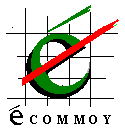 